KLASA: 400-08/20-01/01URBROJ: 2113/03-03-20-5Stubičke Toplice, 31.03.2020.Na temelju članka 76. st. 4. Zakona o sportu (Nar. nov. br. 71/06, 150/08, 124/10, 124/11, 86/12, 94/13, 85/15, 19/16 i 98/19) i članka 46. st. 2. t. 3 Statuta Općine Stubičke Toplice (Službeni glasnik Krapinsko-zagorske županije br. 16/09, 9/13 i 15/18), Općinski načelnik utvrđuje prijedlog  ODLUKE O IZVRŠENJU  PROGRAMA JAVNIH POTREBA U SPORTU ZA  2019. GODINUI.Općina Stubičke Toplice drugom izmjenom  proračuna za 2019. godinu osigurava financijska sredstva za program javnih potreba u sportu u iznosu od 131.000,00 kuna, a u 2019. godini izvršeno je 132.163,62 kn ili 100,89% od plana.II.Javne potrebe u sportu za koje se osiguravaju sredstva u proračunu Općine Stubičke Toplice su:poticanje i promicanje sporta,provođenje sportskih aktivnosti djece, mladeži i studenata,djelovanje sportskih udruga,sportska priprema, domaća i međunarodna natjecanja te opća i posebna zdravstvena zaštita sportaša,sportsko-rekreacijske aktivnosti građana,sportske aktivnosti osoba s teškoćama u razvoju i osoba s invaliditetomIII.Program javnih potreba u sportu obuhvaća podupiranje rada i projekata udruga s područja Općine Stubičke Toplice, sukladno rezultatima natječaja, pokroviteljstvo sportskih manifestacija.Izvor sredstava za financiranje javnih potreba u sportu je proračun Općine – opći prihodi i primci. IV.Za javne potrebe u sportu osiguravaju se sredstva kako slijedi:V.Prijedlog Odluke o izvršenju programu javnih potreba u sportu za 2019. godinu upućuje se Općinskom vijeću na donošenje.      Općinski načelnikJosip Beljak, dipl. ing. agr.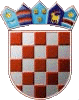 REPUBLIKA HRVATSKAKRAPINSKO-ZAGORSKA ŽUPANIJAOPĆINA STUBIČKE TOPLICENAČELNIKRedni brojNaziv aktivnostiOznaka stavke u proračunu2. izmjena plana za 2019.Izvršenje 31.12.2019.1.Projekti i programi udruga u sportuA10500193.500,0093.500,002.Sufinanciranje sportskih manifestacijaA10500137.500,0038.663,62U K U P N O:U K U P N O:U K U P N O:131.000,00132.163,62